大兴区生态环境局行政强制流程　　行政强制类职权运行流程图　　（一）行政强制措施类职权运行流程图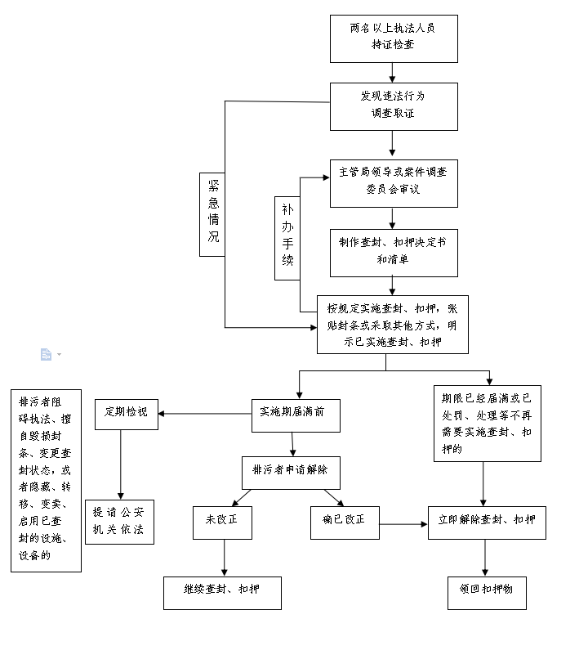 （二）行政强制执行类职权运行流程图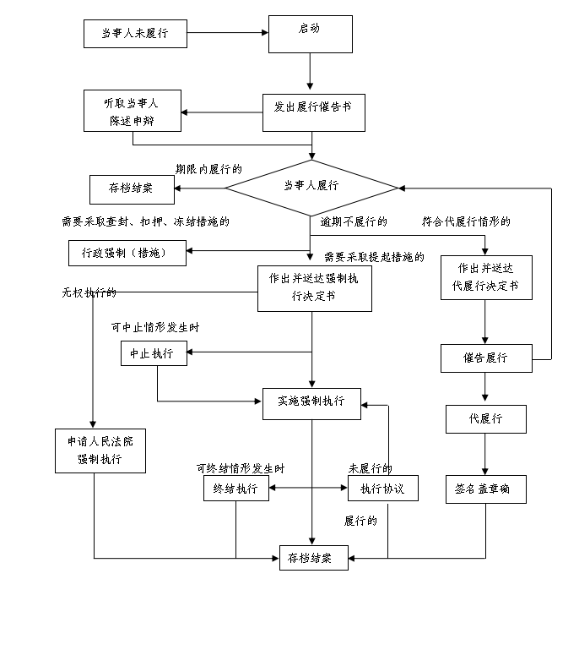 